Специалност Интериорен Дизайн, I-ви курс, I-ви сем, учебна 2018/20195 TA СЕДМИЦА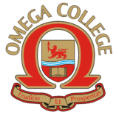 „ЧАСТЕН ПРОФЕСИОНАЛЕН КОЛЕЖ ОМЕГА“ ЕООДПловдив 4023, ул. „Вълко Шопов“ 14тел. 032/944544 GSM: 0882 933 561безплатен  национален телефон: 0800 900 11e-mail: omegacollegebg@gmail.comwww.collegeomega.comДатаДенЧасПредметПреподавателЗала26.11.2018понеделник09.00-12.0013.00-17.00Техническо чертанеРисуванеинж. Ст. Лазарова Ана ИвановаЗала 2Зала 227.11.2018вторник09.00-12.3013.00-17.00Бизнес комуникации-последно занятивРисуванеТихомир ТодоровАна ИвановааулаЗала 228.11.2018сряда09.00-12.0013.00-16.00Комп. проектиране и приложения Техническо чертанеинж. А. Райдовскаинж. Ст. Лазарова Зала 2Зала 229.11.2018четвъртък09.00-12.4013.30-17.30Комп. проектиране и приложения РисуванеКомп. проектиране и приложенияинж. А. Райдовскаинж. А. РайдовскаЗала 2Зала 230.11.2018петък09.00-12.4013.30-17.30Комп. проектиране и приложения Комп. проектиране и приложенияинж. А. Райдовскаинж. А. РайдовскаЗала 2Зала 2